Tableaux/Feuilles de calculs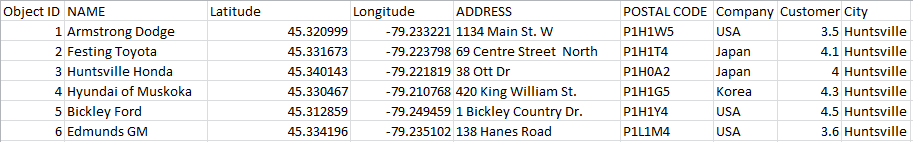 Quel est le sujet de ce tableau?Quelle information géographique spécifique est-ce qu’il te dit?Quelle information d’attribut est-ce qu’il te donne à propos de chaque objet? Comment est-ce que quelqu’un pourrait utiliser cette information géographique ou d’attribut dans leur vie quotidienne?CARTES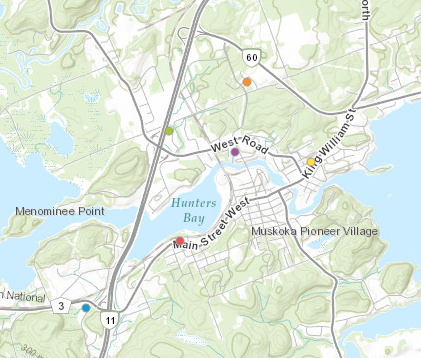 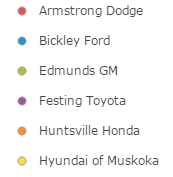 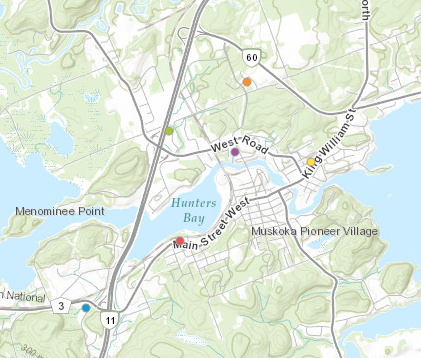 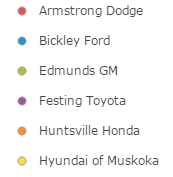 Quel est le sujet de cette carte?Quelle information géographique spécifique est-ce qu’il te dit?Quelle autre information est-ce qu’il te donne à propos de chaque objet? Comment est-ce que quelqu’un pourrait utiliser cette information géographique dans leur vie quotidienne? 